Дополнительная информация по телефонам: +79168063017 Ирина+79779510494 РоманПредварительная запись на сайте www.resourcelabs.org Май-ИюньИюньИюньИюльИюльАвгустАвгустСентябрь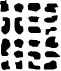 